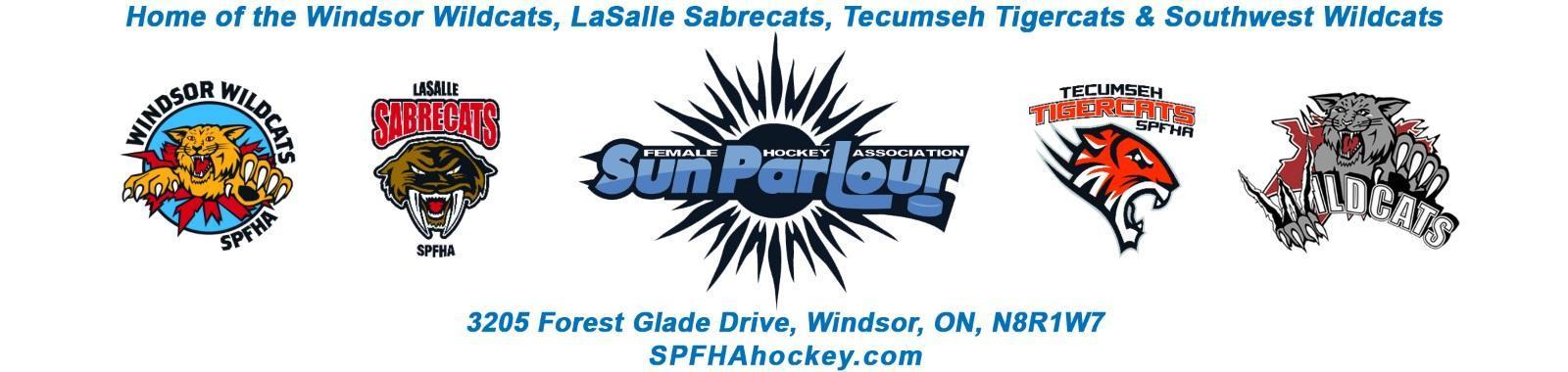 Sun Parlour Female Hockey AssociationMEETING MINUTESApril 4, 20226:00 pm – ZoomPresent:  Adam Dagenais, Maria Lloyd, Jim Stamatiadis,  Stacie Lobzun-Howe,  Steve St. Louis, Rob Poisson, Jen Soullierre, Glen Powney, Mike Martin, Gary Quenneville, Lorie Gregg, Francine Stadler, Aaron Anson , Katie DoeLate: Regrets:  Mike Martin/Paula StamatiadisMeeting called to order at 7:04 pmApproval of Agenda:      Motion to approve  agenda  of April 4, 2022  by Stacie , seconded by Aaron.  ApprovedApproval of Minutes:Motion to Approve of Minutes as amended from March 9 , 2022 by Stacie and  seconded by Jim.  ApprovedAmendment to the minutes of March 9, 2022– Refund $80 per player refund to be amended.Old Business - None.New business:Finance Update – LG -  March InfoCash out flows -$8,401Cash in flows  - $27,675.24 Cash Balance at March 31, 2022 -  $34,398 AGM – FS – A few positions with no nominees.  These Positions will be opened up at the AGM.  We need to look for a larger room at our facilities. Motion to keep the AGM in person with no food and mandatory mask by Francine and seconded by Lorie.  ApprovedBursary Selection – FS    Ella Hopper to receive the bursary.Award Selection – FSA. House League Player of the year -  Ava ZajacB. House League Coach of the Year -  Katie DoeC. House League Trainer of the Year – Tracie RobertsD. Fan in the Stands – Turner WillarE. Travel Player of the Year -   Ashley QuennevilleF. Travel Coach of the Year – Scott O ‘HalloranG. Travel Trainer of the Year – Monica St. JohnH. Young Volunteer of the Year -  Silia Gregg2021-22 Travel Player Refunds – SSL Travel players will get $80 returned as well as house league players.HL timekeepers reports have been submitted to Lorie for final payment – MMTryouts week of April 18 – Tryout packages – SSL2022-23 Registration – ML – No info from OWHA on registrations.RoundtableMaria - Appreciation Dinner tomorrow night -  45 people attending.  Thanked everyone for the Days of Champions.  Interlock day of champions was as well.Jen – We should be proud at what we accomplished this year as a board.Glen – Motion to go in camera at 8:01 By Glenn -seconded by Lorie.Motion to go out of camera at 8:09 PM seconded by Jen.Glen – U11 tryouts are later in the fall so we will have to coordinate jersey procurement.Francine – thanked the board members who are not returning.Next meeting – AGM  April 13,  2022 – 7 PM  - Holiday Inn – 1855 Huron Church Road Windsor,  OntarioMotion to adjourn by Francine at 8:13 PM